A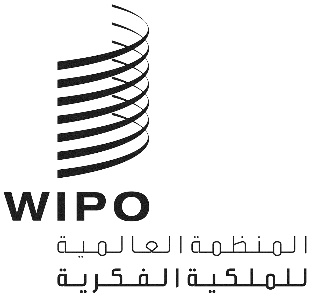 MVT/A/4/1الأصل: بالإنكليزيةالتاريخ: 30 يوليو 2019معاهدة مراكش لتيسير النفاذ إلى المصنفات المنشورة لفائدة الأشخاص المكفوفين أو معاقي البصر أو ذوي إعاقات أخرى في قراءة المطبوعاتالجمعيةالدورة الرابعة (الدورة العادية الرابعة)جنيف، من 30 سبتمبر إلى 9 أكتوبر 2018وضع معاهدة مراكشوثيقة من إعداد الأمانةتعرض هذه الوثيقة معلومات عن وضع توقيع معاهدة مراكش لتيسير النفاذ إلى المصنفات المنشورة لفائدة الأشخاص المكفوفين أو معاقي البصر أو ذوي إعاقات أخرى في قراءة المطبوعات ("معاهدة مراكش") وأيضا عن التصديق عليها والانضمام إليها. وتوفر هذه الوثيقة أيضا معلومات محدّثة عن وضع الترويج للمعاهدة وتنفيذها.ألف.	توقيع معاهدة مراكشفي 27 يونيو 2013، اعتمد المؤتمر الدبلوماسي المعني بإبرام معاهدة لتيسير نفاذ الأشخاص معاقي البصر والأشخاص العاجزين عن قراءة المطبوعات إلى المصنفات المنشورة معاهدة مراكش بتوافق الآراء، وفُتح باب التوقيع عليها في 28 يونيو 2013. وطبقاً للمادة 17 من معاهدة مراكش، ظلّ باب توقيعها مفتوحاً في مقرّ الويبو الرئيسي لمدة عام بعد اعتمادها، أي حتى 27 يونيو 2014.ووقّع المعاهدة، حتى 27 يونيو 2014، 80 طرفاً مؤهلاً ترد أسماؤها في المرفق الأول.باء.	دخول معاهدة مراكش حيز النفاذتنص المادة 18 من معاهدة مراكش على أن المعاهدة ستدخل حيز النفاذ بعد ثلاثة أشهر من إيداع 20 طرفاً من الأطراف المؤهلة وثائق التصديق أو الانضمام. وقد تم الإيداع العشرون في 30 يونيو 2016.وفي 30 سبتمبر 2016، دخلت معاهدة مراكش حيز النفاذ.جيم.	التصديق على معاهدة مراكش والانضمام إليهاحتى التاريخ المشار إليه في المرفق الثاني، كانت الدول الخمس وخمسين الأعضاء في الويبو الواردة أسماؤها في المرفق الثاني والاتحاد الأوروبي قد صدّقت على معاهدة مراكش أو انضمت إليها.دال.	المنفذ إلى معلومات معاهدة مراكشتنص المادة 1.9 من معاهدة مراكش على ما يلي: "تسعى الأطراف المتعاقدة جاهدة من أجل تعزيز تبادل نسخ قابلة للنفاذ في نسق ميسّر عبر الحدود من خلال تشجيع التشارك الطوعي للمعلومات لمساعدة الهيئات المعتمدة على التعارف فيما بينها. ولهذا الغرض، يضع المكتب الدولي للويبو منفذا إلى المعلومات."وفي أبريل 2018، وضع المكتب الدولي للويبو المنفذ إلى معلومات معاهدة مراكش ونشره على موقع الويبو الإلكتروني على الرابط التالي: http://www.wipo.int/marrakesh_treaty/ar/.هاء.	الترويج لمعاهدة مراكشنظَّمت الأمانة، منذ سبتمبر 2018، تسع فعاليات وطنية وإقليمية ودون إقليمية ووطنية ترويجاً لمعاهدة مراكش، في وهانوي (فييت نام)، وماجورو (جزر مارشال)، ومانيلا (الفلبين)، ونوكو ألوفا (تونغا)، وسان مارينو، وسيول (جمهورية كوريا)، وتيغوسيغالبا (هندوراس)، وتونس (تونس)، وأولان باتور (منغوليا). وأدرجت الأمانة معلومات عن معاهدة مراكش في عدد من البرامج والأنشطة الأخرى. ويمكن الاطلاع على مزيد من المعلومات عن تلك الفعاليات التسع على المنفذ إلى معلومات معاهدة مراكش.وشاركت الأمانة كذلك في عدد من الأنشطة الأخرى، بما في ذلك أنشطة المساعدة التشريعية، على الصعيد الوطني.إن جمعية معاهدة مراكش مدعوة إلى الإحاطة علما بمضمون "وضع معاهدة مراكش" (الوثيقة MVT/A/4/1)[يلي ذلك المرفقان]الأطراف الموقّعة على معاهدة مراكش لتيسير النفاذ إلى المصنفات المنشورة لفائدة الأشخاص المكفوفين أو معاقي البصر أو ذوي إعاقات أخرى في قراءة المطبوعات (حتى 27 يونيو 2014)وقّعت الأطراف المؤهلة التالية معاهدة مراكش لتيسير النفاذ إلى المصنفات المنشورة لفائدة الأشخاص المكفوفين أو معاقي البصر أو ذوي إعاقات أخرى في قراءة المطبوعات: أفغانستان، الأرجنتين، أستراليا، النمسا، بلجيكا، البوسنة والهرسك، البرازيل، بوركينا فاسو، بوروندي، كمبوديا، الكاميرون، جمهورية أفريقيا الوسطى، تشاد، شيلي، الصين، كولومبيا، جزر القمر، الكونغو، كوستاريكا، كوت ديفوار، قبرص، الجمهورية التشيكية، جمهورية كوريا الشعبية الديمقراطية، الدانمرك، جيبوتي، الجمهورية الدومينيكية، إكوادور، السلفادور، إثيوبيا، الاتحاد الأوروبي، فنلندا، فرنسا، ألمانيا، غانا، اليونان، غواتيمالا، غينيا، هايتي، الكرسي الرسولي، الهند، إندونيسيا، إيران (جمهورية – الإسلامية)، أيرلندا، الأردن، كينيا، لبنان، ليتوانيا، لكسمبرغ، مالي، موريتانيا، موريشيوس، المكسيك، منغوليا، المغرب، موزامبيق، ناميبيا، نيبال، نيجيريا، النرويج، بنما، باراغواي، بيرو، بولندا، جمهورية كوريا، جمهورية مولدوفا، سان تومي وبرينسيبي، السنغال، سيراليون، سلوفينيا، السودان، سويسرا، الجمهورية العربية السورية، توغو، تونس، تركيا، أوغندا، المملكة المتحدة، الولايات المتحدة الأمريكية، أوروغواي، زمبابوي (80).[يلي ذلك المرفق الثاني]حالات الانضمام إلى معاهدة مراكش لتيسير النفاذ إلى المصنفات المنشورة لفائدة الأشخاص المكفوفين أو معاقي البصر أو ذوي إعاقات أخرى في قراءة المطبوعات أو التصديق عليها (حتى 2 يوليو 2019)انضمت الدول الأعضاء والمنظمات الدولية التالية إلى معاهدة مراكش لتيسير النفاذ إلى المصنفات المنشورة لفائدة الأشخاص المكفوفين أو معاقي البصر أو ذوي إعاقات أخرى في قراءة المطبوعات أو صدّقت عليها: أفغانستان، الأرجنتين، أستراليا، أذربيجان، بليز، بوليفيا (دولة – متعددة القوميات)، بوتسوانا، البرازيل، بوركينا فاسو، الرأس الأخضر، كندا، شيلي، جزر كوك، كوستاريكا، جمهورية كوريا الشعبية الديمقراطية، الجمهورية الدومينيكية، إكوادور، السلفادور، غانا، غواتيمالا، هندوراس، الهند، إسرائيل، اليابان، الأردن، كينيا، قيرغيزستان، ليسوتو، ليبريا، ملاوي، مالي، جزر مارشال، المكسيك، منغوليا، المغرب، نيجيريا، بنما، باراغواي، بيرو، الفلبين، قطر، جمهورية كوريا، جمهورية مولدوفا، الاتحاد الروسي، سانت فنسنت وجزر غرينادين، السعودية، سنغافورة، سري لانكا، طاجيكستان، تايلند، تونس، أوغندا، الإمارات العربية المتحدة، الولايات المتحدة الأمريكية، أوروغواي، الاتحاد الأوروبي (56).[نهاية المرفق الثاني والوثيقة]